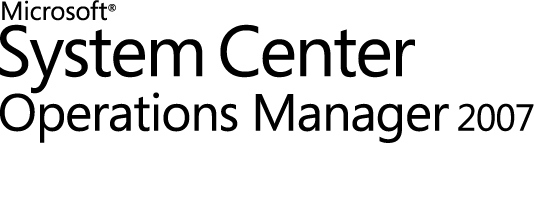 Guía del módulo de administración de Servicios de Escritorio remoto para Operations Manager 2007Microsoft CorporationFecha de publicación: mayo de 2010ComentariosEnvíe sus sugerencias y comentarios sobre este documento a mpgfeed@microsoft.com. Incluya el nombre de la guía del módulo de administración y la fecha de publicación con los comentarios.La información contenida en este documento, incluidas las referencias a direcciones URL y a otros sitios web de Internet, está sujeta a modificaciones sin previo aviso. A menos que se indique lo contrario, las compañías, las organizaciones, los productos, los nombres de dominio, las direcciones de correo electrónico, los logotipos, las personas, los lugares y los eventos usados en los ejemplos son ficticios. No se pretende ni se debe inferir de ningún modo relación con ninguna compañía, organización, producto, nombre de dominio, dirección de correo electrónico, logotipo, persona, lugar ni evento. Es responsabilidad del usuario el cumplimiento de todas las leyes de derechos de autor aplicables. Sin limitar los derechos de autor, ninguna parte de este documento puede ser reproducida, almacenada o introducida en un sistema de recuperación, o transmitida de ninguna forma, ni por ningún medio (ya sea electrónico, mecánico, por fotocopia, grabación o de otra manera), con ningún propósito, sin la previa autorización por escrito de Microsoft Corporation.Microsoft puede ser titular de patentes, solicitudes de patente, marcas, derechos de autor y otros derechos de propiedad intelectual sobre los contenidos de este documento. El suministro de este documento no le otorga ninguna licencia sobre estas patentes, marcas, derechos de autor ni otros derechos de propiedad intelectual, a menos que ello se prevea en un contrato por escrito de licencia de Microsoft.© 2010 Microsoft Corporation. Reservados todos los derechos.Microsoft, MS-DOS, Windows, Windows Server y Active Directory son marcas comerciales del grupo de compañías de Microsoft. El resto de marcas comerciales pertenecen a sus respectivos propietarios.ContenidoGuía del módulo de administración de servicios de Escritorio remoto para Operations Manager 2007	4Introducción	5Configuración opcional	7Consideraciones de seguridad	8Información sobre las operaciones del módulo de administración	9Solución de problemas	18Apéndice: monitores e invalidaciones para los módulos de administración	18Guía del módulo de administración de servicios de Escritorio remoto para Operations Manager 2007El módulo de administración de Servicios de Escritorio remoto le ayuda a administrar los equipos que ejecutan Servicios de Escritorio remoto en Windows Server 2008 R2 mediante la supervisión del estado de los siguientes servicios de función de Servicios de Escritorio remoto:	Host de sesión de Escritorio remoto: Un servidor de Host de sesión de Escritorio remoto (Host de sesión de RD) hospeda programas basados en Windows o el escritorio de Windows completo. Los usuarios pueden conectarse a un servidor de Host de sesión de RD para ejecutar programas, guardar archivos y utilizar los recursos de la red en ese servidor.	Administrador de licencias de Escritorio remoto: El Administrador de licencias de Escritorio remoto (Administrador de licencias de RD) administra las licencias de acceso de cliente de los Servicios de Escritorio remoto (CAL de RDS) necesarias para que cada dispositivo o usuario pueda conectarse a un servidor de Host de sesión de RD.	Acceso web de Escritorio remoto: El Acceso web de Escritorio remoto (Acceso web de RD) permite tener acceso a los programas RemoteApp, los escritorios basados en sesiones y el escritorio virtual mediante el uso de un sitio web.	Puerta de enlace de Escritorio remoto: La Puerta de enlace de escritorio remoto (Puerta de enlace de RD), los usuarios remotos autorizados pueden conectarse a los recursos en una red corporativa interna desde cualquier dispositivo conectado a Internet que pueda ejecutar el cliente Conexión a Escritorio remoto (RDC).	Agente de conexión a Escritorio remoto: El Agente de conexión a Escritorio remoto (Agente de conexión a RD) admite equilibrio de carga de sesión entre los servidores de Host de sesión de RD en una granja, reconexión a una sesión existente en una granja de servidores de Host de sesión de RD y conexiones a escritorios virtuales.	Host de virtualización de Escritorio remoto: El Host de virtualización de Escritorio remoto (Host de virtualización de RD) integra la función Hyper-V para proporcionar equipos virtuales que se puedan usar como escritorios virtuales. Cuando existe un problema con la disponibilidad o el rendimiento de uno de estos componentes, Microsoft System Center Operations Manager 2007 usa el módulo de administración de Servicio de Escritorio remoto para detectar el problema y avisarle con el fin de que pueda diagnosticarlo y corregirlo.El módulo de administración puede ayudarle a identificar problemas antes de que se vea afectada su infraestructura, mejorando la disponibilidad y el rendimiento de los servidores basados en Windows de los que depende su negocio.Versión del documentoEsta guía se escribió basándose en la versión 6.0.6613.0 del módulo de administración de Servicios de Escritorio remoto.Cómo obtener la versión más reciente del módulo de administración y de la documentaciónEncontrará el módulo de administración de Servicios de Escritorio remoto en el Catálogo de System Center Operations Manager 2007 (http://go.microsoft.com/fwlink/?LinkId=82105) (puede estar en inglés).Configuraciones compatiblesEn la tabla siguiente se describen las configuraciones admitidas para el módulo de administración de Servicios de Escritorio remoto:IntroducciónEn esta sección se describen las acciones que deben llevarse a cabo antes de importar el módulo de administración, así como todos los pasos que debe seguir después de importarlo. Además, se proporciona información sobre las personalizaciones.Antes de importar el módulo de administraciónPara que el módulo de administración de Servicios de Escritorio remoto funcione de manera óptima, los equipos deben cumplir los requisitos siguientes: 	Cada servidor de Host de sesión de RD debe estar administrado por Operations Manager 2007.	Cada servidor de licencias de Escritorio remoto debe estar administrado por Operations Manager 2007.	Cada servidor de Agente de conexión de RD debe estar administrado por Operations Manager 2007.	Cada servidor de Acceso web de RD debe estar administrado por Operations Manager 2007.	Cada servidor de Puerta de enlace de RD debe estar administrado por Operations Manager 2007.	Cada servidor de Host de virtualización de RD debe estar administrado por Operations Manager 2007.	El módulo de administración del sistema operativo base de Microsoft Windows Server debe estar instalado en el equipo que ejecuta el equipo de System Center Operations Manager 2007 para utilizar algunas de las características del módulo de administración de Servicios de Escritorio remoto, incluida la mayoría de las vistas de rendimiento. Archivos de este módulo de administraciónPara supervisar los Servicios de Escritorio remoto, antes debe descargar el módulo de administración de Servicios de Escritorio remoto de catálogo de módulos de administración, que se encuentra en (http://go.microsoft.com/fwlink/?LinkId=82105) (puede estar en inglés). El módulo de administración de Servicios de Escritorio remoto incluye los archivos siguientes:Cómo importar el Módulo de administración de Servicios de Escritorio remotoPara obtener instrucciones acerca de cómo importar un módulo de administración, consulte Importación de un módulo de administración en Operations Manager 2007 (http://go.microsoft.com/fwlink/?LinkID=98348) (puede estar en inglés).Tras importar el Módulo de administración de Servicios de Escritorio remoto, cree un nuevo módulo de administración en el que pueda guardar las invalidaciones y otras personalizaciones.Crear un nuevo módulo de administración para las personalizacionesLos módulos de administración de la mayoría de los fabricantes están sellados, de modo que no se pueda cambiar la configuración original del archivo del módulo de administración. Sin embargo, se pueden crear personalizaciones, tales como invalidaciones o nuevos objetos de supervisión, y guardarlos en un módulo de administración diferente. De forma predeterminada, Operations Manager 2007 guarda todas las personalizaciones en el módulo de administración predeterminado. En lugar de ello, se recomienda crear un módulo de administración independiente para cada módulo de administración sellado que desee personalizar.Crear un nuevo módulo de administración para almacenar las invalidaciones presenta las ventajas siguientes: 	Simplifica el proceso de exportar al entorno de producción las personalizaciones creadas en los entornos de preproducción y pruebas. Por ejemplo, en lugar de exportar un módulo de administración predeterminado que contenga las personalizaciones de varios módulos de administración, puede exportar únicamente el módulo de administración que contenga las personalizaciones de un solo módulo de administración.	Puede eliminar el módulo de administración original sin que sea necesario eliminar antes el módulo de administración predeterminado. Un módulo de administración que contiene personalizaciones depende del módulo de administración original. Esta dependencia exige que se elimine el módulo de administración con personalizaciones antes de poder eliminar el módulo de administración original. Si todas las personalizaciones se guardan en el módulo de administración predeterminado, deberá eliminar éste último antes de poder eliminar un módulo de administración original.	Es más fácil realizar el seguimiento y la actualización de las personalizaciones de los módulos de administración individuales.Para obtener más información acerca de módulos de administración sellados o no sellados, vea Formatos del módulo de administración (http://go.microsoft.com/fwlink/?LinkId=108355) (puede estar en inglés). Para obtener más información acerca de las personalizaciones de los módulos de administración y del módulo de administración predeterminado, vea Acerca de los módulos de administración en Operations Manager 2007 (http://go.microsoft.com/fwlink/?LinkId=108356) (puede estar en inglés).Configuración opcionalPuede configurar el módulo de administración de Servicios de Escritorio remoto para su entorno y sus preferencias.En la tabla siguiente se enumeran las configuraciones opcionales para el módulo de administración de Servicios de Escritorio remoto y se especifica dónde puede buscar más información sobre cada opción.Active reglas que recopilen datos de rendimientoEl módulo de administración de Servicios de Escritorio remoto se instala con la mayoría de las reglas que recopilan datos de rendimiento deshabilitadas de forma predeterminada. Para recopilar datos de rendimiento, puede usar invalidaciones con el fin de activar las reglas de rendimiento que desee.Nota 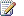 La activación de reglas de medición de rendimiento aumenta el tráfico de red y podría degradar el rendimiento en servidores con conexiones lentas.Para recopilar datos de rendimiento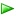 Consideraciones de seguridadPuede que necesite personalizar el módulo de administración. Algunas cuentas no se pueden ejecutar en un entorno con privilegios bajos, o bien deben tener una serie de permisos mínimos.Entornos con privilegios bajosEl módulo de administración de Servicios de Escritorio remoto usa la cuenta de acción del agente para realizar la detección y ejecutar las reglas, las tareas y los monitores. La cuenta de acción del agente se puede ejecutar como sistema local o como cuenta con nombre. Cuando se ejecuta como sistema local, la cuenta de acción del agente tiene todos los privilegios necesarios para detectar objetos y para ejecutar reglas, tareas y monitores.Para usar el módulo de administración de Servicios de Escritorio remoto en un entorno con privilegios bajos, la cuenta debe tener los privilegios siguientes en el equipo de destino:	Debe ser miembro del grupo de usuarios locales	Debe ser miembro del grupo de usuarios del monitor de rendimiento local	Debe concederse el derecho de usuario de inicio de sesión localGrupos de equiposPuede delegar la autoridad en un nivel preciso con funciones de usuario. Para obtener más información acerca de las funciones de usuario, consulte Seguridad basada en funciones en Operations Manager 2007 en Microsoft TechNet.En el módulo de administración de Servicios de Escritorio remoto, puede investigar y autorizar funciones utilizando el grupo de equipos de Servicios de Escritorio remoto, un grupo que contiene todos los equipos que ejecutan Servicios de Escritorio remoto.Supervisión sin agentePuede usar el módulo de administración de Servicios de Escritorio remoto para supervisar los equipos administrados sin agente. Sin embargo, para ejecutar una tarea en un equipo administrado sin agente, debe cambiar la cuenta de acción a una cuenta que tenga acceso al equipo de destino.Información sobre las operaciones del módulo de administraciónEn esta sección se describen los objetos que detecta el módulo de administración de Servicios de Escritorio remoto, la manera en la que se acumula el estado, las vistas de consola que muestran la información de rendimiento y supervisión relacionada con los Servicios de Escritorio remoto y los escenarios clave de supervisión.Objetos que detecta el módulo de administración de Servicios de Escritorio remotoEl módulo de administración de Servicios de Escritorio remoto detecta los tipos de objeto que se describen en la lista siguiente. Para obtener información acerca de la detección de objetos, consulte "Detección de objetos en Operations Manager 2007" en Microsoft TechNet (http://go.microsoft.com/fwlink/?LinkId=108505) (puede estar en inglés).Nota No todos los objetos se detectan automáticamente. Para detectar aquellos que no se detectan automáticamente, debe utilizar invalidaciones. El módulo de administración de Servicios de Escritorio remoto detecta los objetos siguientes:	Servidor de Host de sesión de RD	Servidor de licencias de Escritorio remoto	Servidor de Puerta de enlace de RD	Servidor de Agente de conexión a RD	Servidor de Acceso web de RD	Servidor de Host de virtualización de RDClasesEn la tabla siguiente se describen las clases definidas en este módulo de administración.Cómo se acumula el estadoEl módulo de administración de Servicios de Escritorio remoto presenta los Servicios de Escritorio remoto como una jerarquía. El estado de cada nivel depende del estado del nivel inferior. El nivel superior contiene lo siguiente: Servicio de función de Host de sesión de RD, servicio de función de Host de virtualización de RD, servicio de función de Puerta de enlace de RD, servicio de función de Administración de licencias de RD, servicio de función de Agente de conexión a RD y servicio de función de Acceso web de RD. En el nivel más bajo se encuentran los monitores para los estados de servicio, los eventos y los contadores de un servidor. Cuando varios de estos monitores cambian el estado, el nivel superior cambia el estado para que coincida; es decir, el estado del nivel inferior se acumula al nivel superior.Por ejemplo, el estado de los monitores de rendimiento del servidor de Host de sesión de RD se acumula al estado de rendimiento general del servidor de Host de sesión de RD. Mientras tanto, el estado de los monitores de estado del servidor de Host de sesión de RD se acumula al estado de disponibilidad general del servidor de Host de sesión de RD. A continuación, el estado del rendimiento y el estado de disponibilidad se acumulan para establecer el estado general del servidor de Host de sesión de RD.La función de equipo de los Servicios de Escritorio remoto es el objeto de mayor nivel en la jerarquía de estado y está hospedado en una función de equipo del objeto de equipo. Debajo de la función de equipo de los Servicios de Escritorio remoto, existen una o más clases de servicio de función que dependen de cuáles de los distintos servicios de función se hayan agregado al servidor con la función de Servicios de Escritorio remoto instalada. Cada uno de estos servicios de función tiene su propio estado controlado a través de distintos monitores y el estado de todos estos servicios de función se refleja de nuevo en la función de equipo de los Servicios de Escritorio remoto. A continuación se muestra un diagrama que ilustra cómo se acumula el estado.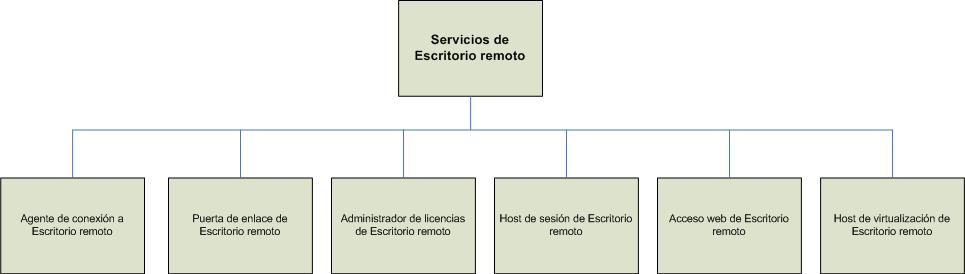 Visualización de información en la consola de Operations ManagerDespués de que el módulo de administración de Servicios de Escritorio remoto haya tenido tiempo de recopilar algunos datos, se empieza a ver información de supervisión en la consola de Operations Manager. La carpeta Servicios de Escritorio remoto de Microsoft Windows contiene vistas que presentan información acerca del estado y el rendimiento de los Servicios de Escritorio remoto.VistasEl módulo de administración de Servicios de Escritorio remoto incluye una gran variedad de vistas que se puede utilizar para comprobar el estado o el rendimiento de sus componentes y servicios. El módulo de administración de Servicios de Escritorio remoto proporciona las vistas predeterminadas que se describen en las tablas de las secciones siguientes.GeneralSupervisión de estadoRendimientoRendimiento: Windows ServerEscenarios clave de supervisiónEl módulo de administración de los Servicios de Escritorio remoto supervisa la disponibilidad y el rendimiento de los servidores siguientes: servidor de Host de sesión de RD, servidor de Licencias de escritorio remoto, servidor de Agente de conexión de RD, servidor de Acceso web de RD, servidor de Puerta de enlace de RD y servidor de Host de virtualización de RD. En la tabla siguiente se describen los escenarios clave de supervisión:Obtención de información acerca de un monitorAl ver la información de producto de un monitor, puede obtener información acerca de un monitor y leer las posibles soluciones de lectura para el problema que detecta.Para ver la información de producto de un monitorCómo poner objetos supervisados en modo de mantenimientoCuando un objeto supervisado, como un equipo o una aplicación distribuida, se queda sin conexión debido a su mantenimiento, Operations Manager 2007 detecta que no está recibiendo latidos del agente y puede generar diversas alertas y notificaciones. Para evitar estas alertas y notificaciones, ponga el objeto supervisado en modo de mantenimiento. En el modo de mantenimiento, se suprime lo siguiente en el agente: alertas, notificaciones, reglas, monitores, respuestas automáticas, cambios de estado y nuevas alertas.Aunque un servidor dependiente está en modo de mantenimiento, se pueden seguir generando alertas desde otros servicios de función de Servicios de Escritorio remoto. Por ejemplo, si el servidor de licencias de Escritorio remoto se pone en modo de mantenimiento y se encuentra sin conexión, se podrán generar alertas desde otros servidores que ejecuten servicios de función de Servicios de Escritorio remoto y no reciban una licencia del servidor de licencias de Escritorio remoto sin conexión.Para obtener más información acerca de cómo poner un objeto supervisado en modo de mantenimiento, consulte Colocación de un objeto supervisado en modo de mantenimiento en Operations Manager 2007 en Microsoft TechNet (http://go.microsoft.com/fwlink/?LinkId=108358).Solución de problemasEn la tabla siguiente se describen problemas que se pueden producir con el módulo de administración de Servicios de Escritorio remoto y se presentan posibles soluciones.Apéndice: monitores e invalidaciones para los módulos de administraciónEn esta sección se proporcionan procedimientos detallados y scripts que puede utilizar para mostrar reglas y otra información sobre los módulos de administración que importe.Cómo ver los detalles del paquete de administraciónPara obtener más información sobre un monitor y los valores de invalidación asociados, consulte la ficha Información de producto del monitor.Para ver la ficha de información de producto para un monitorCómo mostrar monitores para un módulo de administraciónPara mostrar una lista de salidas para los monitores e invalidaciones de un módulo de administración mediante el uso del Shell de comandos, use el procedimiento siguiente.Para mostrar monitores para un módulo de administraciónCómo mostrar invalidaciones para un módulo de administraciónPara mostrar invalidaciones para un módulo de administración, use el procedimiento siguiente.Para mostrar invalidaciones para un módulo de administraciónCómo mostrar todas las reglas de los módulos de administraciónPara mostrar una lista de reglas para los módulos de administración que haya importado, utilice el procedimiento siguiente.Para mostrar las reglas del módulo de administraciónCómo mostrar los umbrales de monitorPara mostrar los umbrales de monitor, utilice el script descrito en esta sección. Este script funciona para la mayoría de monitores. Crea un archivo .csv que se puede abrir en Microsoft Office Excel e incluye las columnas siguientes.Ejecute el script siguiente para crear el archivo .csv que muestra los umbrales de monitor:function GetThreshold ([String] $configuration){   $config = [xml] ("<config>" + $configuration + "</config>")   $threshold = $config.Config.Threshold   if($threshold -eq $null)   {      $threshold = $config.Config.MemoryThreshold   }   if($threshold -eq $null)   {      $threshold = $config.Config.CPUPercentageThreshold   }   if($threshold -eq $null)   {      if($config.Config.Threshold1 -ne $null -and $config.Config.Threshold2 -ne $null)      {         $threshold = "first threshold is: " + $config.Config.Threshold1 + " second threshold is: " + $config.Config.Threshold2      }   }   if($threshold -eq $null)   {      if($config.Config.ThresholdWarnSec -ne $null -and $config.Config.ThresholdErrorSec -ne $null)      {         $threshold = "warning threshold is: " + $config.Config.ThresholdWarnSec + " error threshold is: " + $config.Config.ThresholdErrorSec       }   }   if($threshold -eq $null)   {      if($config.Config.LearningAndBaseliningSettings -ne $null)      {         $threshold = "no threshold (baseline monitor)"      }   }   return $threshold}$perfMonitors = get-monitor -Criteria:"IsUnitMonitor=1 and Category='PerformanceHealth'"$perfMonitors | select-object @{name="Target";expression={foreach-object {(Get-MonitoringClass -Id:$_.Target.Id).DisplayName}}},DisplayName, @{name="Threshold";expression={foreach-object {GetThreshold $_.Configuration}}}, @{name="AlertOnState";expression={foreach-object {$_.AlertSettings.AlertOnState}}}, @{name="AutoResolveAlert";expression={foreach-object {$_.AlertSettings.AutoResolve}}}, @{name="AlertSeverity";expression={foreach-object {$_.AlertSettings.AlertSeverity}}} | sort Target, DisplayName | export-csv "c:\monitor_thresholds.csv"Cómo mostrar las reglas de recopilación de rendimientoPara mostrar las reglas de recopilación de rendimiento, utilice el script de esta sección. Este script funciona para la mayoría de monitores. Crea un archivo .csv que se puede abrir en Microsoft Office Excel e incluye las columnas siguientes.Para mostrar las reglas de recopilación de rendimiento presentes en el grupo de administración, ejecute el script siguiente:function GetPerfCounterName ([String] $configuration){   $config = [xml] ("<config>" + $configuration + "</config>")   return ($config.Config.ObjectName + "\" + $config.Config.CounterName)}function GetFrequency ([String] $configuration){   $config = [xml] ("<config>" + $configuration + "</config>")   $frequency = $config.Config.Frequency;   if($frequency -eq $null)   {      $frequency = $config.Config.IntervalSeconds;   }   return ($frequency)}function GetDisplayName($performanceRule){   if($performanceRule.DisplayName -eq $null)   {      return ($performanceRule.Name);   }   else   {      return ($performanceRule.DisplayName);   }}function GetWriteActionNames($performanceRule){   $writeActions = "";    foreach($writeAction in $performanceRule.WriteActionCollection)   {      $writeActions += " " + $writeAction.Name;   }   return ($writeActions);}$perf_collection_rules = get-rule -criteria:"Category='PerformanceCollection'"$perf_collection_rules | select-object @{name="Type";expression={foreach-object {(Get-MonitoringClass -id:$_.Target.Id).DisplayName}}},@{name="RuleDisplayName";expression={foreach-object {GetDisplayName $_}}} ,@{name="CounterName";expression={foreach-object {GetPerfCounterName $_.DataSourceCollection[0].Configuration}}},@{name="Frequency";expression={foreach-object {GetFrequency $_.DataSourceCollection[0].Configuration}}},@{name="WriteActions";expression={foreach-object {GetWriteActionNames $_}}}  | sort Type,RuleDisplayName,CounterName | export-csv "c:\perf_collection_rules.csv"ConfiguraciónCompatibilidad conWindows Server 2008 R2todas las edicionesNombre de archivoDescripciónMicrosoft.Windows.Server.RemoteDesktopServices.2008R2.mpNecesario para supervisar los equipos que ejecutan Servicios de Escritorio remoto.Microsoft.Windows.Server.RemoteDesktopServices.Library.mpNecesarios para descubrir objetos, objetos de supervisión y visualización de información.OM2007_MP_RDS.docIncluye información adicional para el módulo de administración de Servicios de Escritorio remoto.Opción de configuraciónInformación adicionalCambie la configuración predeterminada invalidando las reglas.Consulte Cómo supervisar utilizando invalidaciones en Operations Manager 2007 en Microsoft TechNetActive reglas que recopilen datos de rendimiento.Consulte Activar las reglas para recopilar datos de rendimiento1.	En la consola del operador, haga clic en Crear.2.	Expanda Objetos del módulo de administración y, a continuación, haga clic en Reglas.Nota Para mostrar reglas sólo para el módulo de administración de Servicios de Escritorio remoto, haga clic en Ámbito y, a continuación, seleccione las casillas de verificación de los componentes de los Servicios de Escritorio remoto.3.	Haga clic con el botón secundario en la regla de medición de rendimiento que desee, seleccione Invalidaciones, Invalidar la regla y, a continuación, haga clic en Para todos los objetos de tipo: <tipo de objeto>.4.	En la columna Invalidar, active la casilla Habilitado.5.	En la columna Invalidar configuración, haga clic en True y, a continuación, en Aceptar.Clases disponiblesDescripciónMicrosoft.Windows.Server.2008R2.RemoteDesktopServicesRoleGrupo de equipos que contiene todos los equipos que ejecutan Servicios de Escritorio remotoMicrosoft.Windows.Server.2008R2.RemoteDesktopServicesRole.ServiceGrupo de equipos que contiene equipos que ejecutan un servicio de función de Servicios de Escritorio remoto como mínimoMicrosoft.Windows.Server.2008R2.RDSessionHostGrupo de equipos que contiene equipos que ejecutan el servicio de función de Host de sesión de escritorio remotoMicrosoft.Windows.Server.2008R2.RDLicensingGrupo de equipos que contiene equipos que ejecutan el servicio de función de Administrador de licencias de escritorio remotoMicrosoft.Windows.Server.2008R2.RDConnectionBrokerRoleGrupo de equipos que contiene los equipos que ejecutan el servicio de función de Agente de conexión a escritorio remotoMicrosoft.Windows.Server.2008R2.RDGatewayGrupo de equipos que contiene equipos que ejecutan el servicio de función de Puerta de enlace de escritorio remotoMicrosoft.Windows.Server.2008R2.RDWebAccessGrupo de equipos que contiene equipos que ejecutan el servicio de función de Acceso web de escritorio remotoMicrosoft.Windows.Server.2008R2.RDVirtualizationHostGrupo de equipos que contiene equipos que ejecutan el servicio de función de Host de virtualización de escritorio remotoNombre de vistaDescripciónAlertas activasMuestra alertas activas de todas las características de los Servicios de Escritorio remotoEstado de los Servicios de Escritorio remoto (2008 R2)Muestra el estado y los atributos de los equipos de los Servicios de Escritorio remotoNombre de vistaDescripciónEstado del servicio Administrador de licencias de escritorio remotoUna vista de panel que muestra el estado y las alertas del servicio Administrador de licencias de escritorio remotoEstado del servicio de Agente de conexión a escritorio remotoUna vista de panel que muestra el estado y las alertas del servicio Agente de conexión de escritorio remotoEstado del servicio Servicios de Escritorio remotoUna vista de panel que muestra el estado y las alertas del servicio Servicios de Escritorio remotoEstado del servicio Agente de host de virtualización de escritorio remotoUna vista de panel que muestra el estado y las alertas del servicio Agente de host de virtualización de escritorio remotoEstado del servidor de Acceso web de escritorio remotoUna vista de panel que muestra el estado y las alertas del servidor de Acceso web de escritorio remotoEstado del servicio Puerta de enlace de escritorio remotoUna vista de panel que muestra el estado y las alertas del servicio Puerta de enlace de escritorio remotoNombre de vistaDescripciónEstadísticas de sesión del Host de sesión de RDVista de panel que muestra los datos de rendimiento de las sesiones de escritorio remoto activas y las sesiones de escritorio remoto totalesEstadísticas de sesión de la Puerta de enlace de RDVista de panel que muestra los datos de rendimiento de la Puerta de enlace de RDEstadísticas de sesión del Host de virtualización de RDVista de panel que muestra los datos de rendimiento del Host de virtualización RDNombre de vistaDescripciónCapacidad de discoVista de panel que muestra el espacio disponible como porcentaje y en megabytesNota Para usar esta vista debe tener instalado el módulo de administración del sistema operativo de Windows Server.Rendimiento del discoVista de panel que muestra, en segundos, el promedio de rendimiento de lectura de disco y el promedio de longitud de cola del discoNota Para usar esta vista debe tener instalado el módulo de administración del sistema operativo de Windows Server.Uso de discosVista de panel que muestra, en segundos, el rendimiento de bytes del disco y las lecturas del discoNota Para usar esta vista debe tener instalado el módulo de administración del sistema operativo de Windows Server.Uso de la memoria (archivo de páginas)Vista de panel que muestra el uso en porcentaje del archivo de paginación y las escrituras de página de memoria por segundoNota Para usar esta vista debe tener instalado el módulo de administración del sistema operativo de Windows Server.Uso de la memoria (física)Vista de panel que muestra los datos de rendimiento relacionados con el uso de la memoria físicaNota Para usar esta vista debe tener instalado el módulo de administración del sistema operativo de Windows Server.Uso del adaptador de redVista de panel que muestra, en segundos, los bytes recibidos a través de la interfaz de red y los bytes totales de la interfaz de redNota Para usar esta vista debe tener instalado el módulo de administración del sistema operativo de Windows Server.Rendimiento del procesadorVista de panel que muestra los datos de rendimiento en tiempo de procesador y longitud de cola del procesadorNota Para usar esta vista debe tener instalado el módulo de administración del sistema operativo de Windows Server.EscenarioDescripciónRendimiento del servidor de Host de sesión de RDCompruebe el estado del servidor de Host de sesión de RD mediante el uso de tres monitores de rendimiento clave que están habilitados de forma predeterminada: el número de sesiones activas, el número de sesiones inactivas y el tiempo total del procesador por sesión.Cuando el número de sesiones activas alcanza el límite de rendimiento del hardware del equipo, el monitor cambia a un estado de mantenimiento crítico y le alerta.Cuando varias sesiones inactivas superan el campo límite de sesión inactiva del nodo de Servicios de Escritorio remoto en la directiva de grupo o la consola de configuración de Host de sesión de escritorio remoto, el monitor cambia a un estado crítico y le alerta.Cuando el tiempo de procesamiento total por sesión supera el 80 por ciento de la capacidad total de la CPU durante 15 minutos, el monitor cambia a un estado crítico y le alerta.Supervisión del servidor de Host de sesión de RDSe asegura de que el servicio Servicios de Escritorio remoto se esté ejecutando y comprueba la conectividad del servidor de licencias de Escritorio remoto y el servidor de Agente de conexión de RD. También supervisa el número de sesiones abiertas y las sesiones desconectadas.Supervisión del servidor de Licencias de escritorio remotoSe asegura de que el servicio Administrador de licencias de Escritorio remoto se esté ejecutando y de que las licencias de acceso al cliente de Servicios de Escritorio remoto (CAL de RDS) estén instaladas y disponibles en el servidor de licencias de Escritorio remoto. El archivo de base de datos del Administrador de licencias de escritorio remoto se restaura cuando se modifica el antiguo archivo de base de datos.Supervisión del servidor de Puerta de enlace de RDSe asegura de que el servicio Puerta de enlace de escritorio remoto se esté ejecutando y comprueba si puede conectar con el servidor de Host de sesión de RD. Supervisa el número de conexiones actuales.Supervisión del servidor de Agente de conexión de RDSe asegura de que el servicio Agente de conexión de escritorio remoto se esté ejecutando. Supervisa la disponibilidad y la configuración del servicio de función de Acceso web de RD.Supervisión del servidor de Acceso web de RDSe asegura de que el servidor de Acceso web de RD se esté ejecutando. Supervisa la conectividad entre el servidor de Host de sesión de RD y el servidor de Acceso web de RD.1.	En la consola del operador, haga clic en Crear.2.	En el panel de navegación, expanda Objetos del módulo de administración y, a continuación, haga clic en Monitores.3.	En la lista de monitores, expanda el destino que desea hasta que el monitor aparezca.Nota Para buscar un monitor, en el cuadro Buscar, escriba el nombre de un monitor o palabras que pueda contener su nombre y, a continuación, haga clic en Buscar ahora.4.	Haga clic con el botón secundario en el monitor que desea, haga clic en Propiedades y, a continuación, haga clic en la ficha Información de producto.ProblemaSoluciónEl módulo de administración no detecta ningún objeto.Compruebe que los servidores de Host de sesión de RD estén usando el modo de aplicación, no el modo de administración remota.La detección de servidores de Host de sesión de RD que se ejecutan en el modo de administración remota está deshabilitado de forma predeterminada.La mayoría de las vistas de rendimiento están vacías.Instale el módulo de administración del sistema operativo Windows Server.El módulo de administración del sistema operativo de Windows Server es necesario para todas las vistas de rendimiento excepto Estadísticas de la sesión.Puede descargar el módulo de administración del sistema operativo Windows Server en el catálogo de módulos de administración (http://go.microsoft.com/fwlink/?LinkId=82105) (puede estar en inglés).El módulo de administración no detectó un servidor de Agente de conexión a RD en un clúster.Active la detección de objetos que busca un servidor de Agente de conexión a RD en un clúster.El módulo de administración no está recopilando muchos datos de rendimiento.Habilite las reglas de medición del rendimiento que desee.El módulo de administración no genera una alerta cuando un servidor de Host de sesión de RD no imprime en una impresora local.Habilite la regla que le avisa de un error en una operación de redirección de impresora.1.	En la consola del operador, haga clic en Crear.2.	Expanda Objetos del módulo de administración y, a continuación, haga clic en Monitores.3.	En el panel Monitores, expanda los destinos hasta que llegue al monitor que desee.4.	Haga clic con el botón secundario en el equipo y, a continuación, haga clic en Propiedades. 5.	Haga clic en la ficha Información de producto.1.	Haga clic en Inicio, seleccione Todos los programas, System Center Operations Manager 2007 R2 y, a continuación, haga clic en el shell de Operations Manager.2.	Escriba el comando siguiente: get-monitor -managementPack name.mp | export-csv nombreDeArchivo, donde nombreDeArchivo es el nombre del archivo de salida y, a continuación, presione ENTRAR.3.	Se crea un archivo .csv. El archivo .csv se puede abrir en Microsoft Office Excel.1.	Haga clic en Inicio, seleccione Todos los programas, System Center Operations Manager 2007 R2 y, a continuación, haga clic en el shell de Operations Manager.2.	Escriba el comando siguiente: get-override -managementPack name.mp | export-csv nombreDeArchivo, donde nombreDeArchivo es el nombre del archivo de salida y, a continuación, presione ENTRAR.3.	Se crea un archivo .csv. El archivo .csv se puede abrir en Microsoft Office Excel.1.	Haga clic en Inicio, seleccione Todos los programas, System Center Operations Manager 2007 R2 y, a continuación, haga clic en el shell de Operations Manager.2.	Escriba el comando siguiente: get-rule | select-object @{Name="MP";Expression={ foreach-object {$_.GetManagementPack().DisplayName }}},DisplayName | sort-object -property MP | export-csv nombreDeArchivo, donde nombreDeArchivo es el nombre del archivo de salida y, a continuación, presione ENTRAR.3.	Se crea un archivo .csv. El archivo .csv se puede abrir en Microsoft Office Excel.ColumnaDescripciónTypeTipo de objetos que supervisa el monitorDisplayNameNombre para mostrar del monitorThresholdUmbral utilizado por el monitorAlertOnStateDetermina si el monitor genera una alerta cuando cambia el estadoAutoResolveAlertDetermina si la alerta generada se resolverá automáticamente cuando el estado del monitor vuelva a ser verdeAlertSeverityGravedad de la alerta generadaColumnaDescripciónWriteActionContiene información sobre dónde se escribe el contador de rendimiento.WriteToDB o CollectionPerformanceDataEscribe en la base de datos de Operations Manager 2007WriteToDW o CollectPerfDataWarehouseEscribe en el almacén de datos.WCAlmacena los datos de línea base correspondientes a un contador de rendimiento en la base de datos operacional